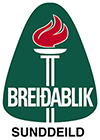 Sundþjálfari							Sunddeild Breiðabliks auglýsir eftir þjálfara til að starfa hjá félaginu næsta sundtímabil sem hefst í ágúst 2013.

Starfssvið:
Þjálfun yngri hópa félagsins
Halda utan um iðkendaskrá sinna sundmanna og skrá mætingu
Hafa frumkvæði að þátttöku í mótum í samvinnu við yfirþjálfara og sjá um skráningu og úrvinnslu gagna

Hæfniskröfur:
Reynsla af sundþjálfun og góð menntun á sviði íþróttafræði er nauðsynleg
Sérhæfing í sundþjálfun er kostur
Viðkomandi verður að geta unnið með unglingum og börnum og verið þeim góð fyrirmynd
Þekking á forritum frá Hy-tek er æskileg 

Nánari upplýsingar veitir María Fanndal Birkisdóttir í síma 845-5870. Umsókn með upplýsingum um menntun og fyrri störf skal skila á netfangið mariafb@hotmail.com fyrir 27. maí næstkomandi. Farið verður með allar umsóknir sem trúnaðarmál. 

Sunddeild Breiðabliks er eitt af fyrirmyndarfélögum ÍSÍ og fylgir stöðlum þar að lútandi. Í deildinni er æft í fimm aldurshópum að jafnaði auk sundæfinga fyrir fullorðna (Garpar). Einnig er starfræktur þríþrautahópur innan deildarinnar. Þá stendur Sunddeild Breiðabliks einnig fyrir sundnámskeiðum fyrir yngri börn og fullorðna að vetri og sumri. Þjálfun og kennsla fer fram á tveimur stöðum, í Salalaug og Sundlaug Kópavogs á Kársnesi. Nánar upplýsingar um sunddeildina er að finna á www.breidablik.is/sund.